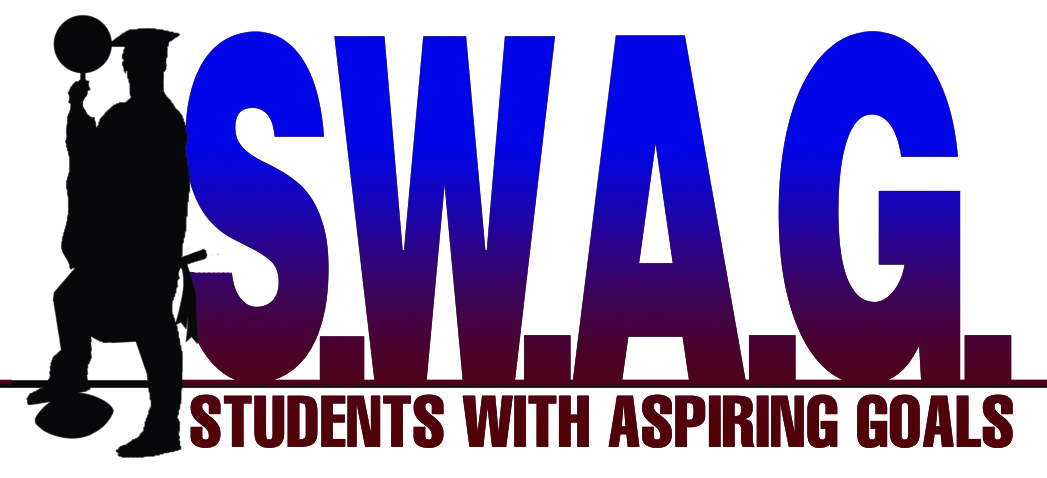 Contact InformationStudent Athlete Name	_____________________________________________________School				_____________________________________________________Grade				_____________________________________________________Jersey Size 			_____________________________________________________Jersey #’s requested (5)	_____________________________________________________Parent(s) Name		_____________________________________________________Parent Phone Number	_____________________________________________________Secondary Contact		_____________________________________________________Parent Email			_____________________________________________________Primary Language		_____________________________________________________